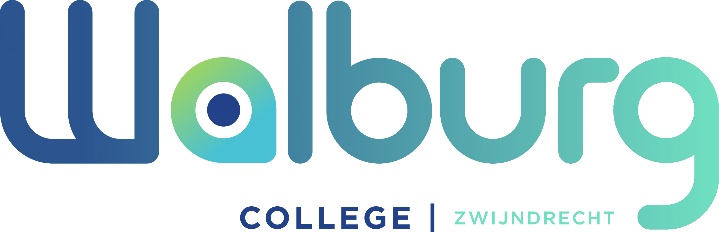 Formulier extra ondersteuningsbehoefte(bijzonderheden m.b.t. leren en gedrag)Achternaam:	.......................................................................	Voorletters: ……………..Roepnaam:	.......................................................................	Geslacht:	M / V * Geboortedatum:	.......................................................................Overzicht bijzondere gegevens: Is er sprake van:□	dyslexie (officiële, getekende verklaring toegevoegd*)□	dyscalculie (officiële, getekende verklaring toegevoegd*)□	een stoornis binnen het autistisch spectrum (ASS) (officiële, getekende verklaring toegevoegd*)□	ADD (officiële, getekende verklaring toegevoegd*)□	ADHD (officiële, getekende verklaring toegevoegd*)□	ODD (officiële, getekende verklaring toegevoegd*)□	Hoogbegaafdheid (graag onderzoeksverslag toevoegen*)□	Heeft uw kind extra begeleiding gehad op school?□     Is er een plan van aanpak opgesteld voor de extra ondersteuningsbehoefte?□	Anders, nl. ................................................................................................................................*Wij verzoeken u de diagnostische verslagen / de verslagen waarin de diagnose vermeld staat mee te sturen om de ondersteuningsbehoefte van uw kind duidelijk in kaart te brengen.HulpverleningIs er in het verleden/heden hulpverlening ingezet door:□	(Jeugd) psycholoog□	(Jeugd) psychiater□	Jeugdteam□	wijkteam□	anders, nl. ................................................................................................................................ Wij verzoeken u relevante verslagen aan ons toe te sturen.Is uw kind nu onder behandeling van een arts of specialist?□  nee□  ja, nl. ........................................................................................................................................Gebruikt uw zoon/dochter medicijnen voor de eerdergenoemde punten? □  nee□  ja, nl. ........................................................................................................................................Vindt u het wenselijk dat over bovenstaande punten contact wordt gezocht met de toeleverende school?□  nee□  ja, met ......................................................................................................................................OndertekeningOndergetekende verklaart bovenstaande naar waarheid te hebben ingevuld en alle relevante verslagen te hebben meegestuurd. Het Walburg College kan de zorgplicht alleen uitvoeren als u alles heeft gemeld.Datum: ............................................................................................................................................ Naam: .............................................................................................................................................Handtekening voor akkoord: ..........................................................................................................